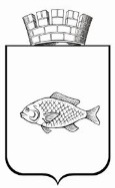 ИШИМСКАЯ ГОРОДСКАЯ ДУМАРЕШЕНИЕ28.01.2021                                                                                                           №41В соответствии с Федеральным законом Российской Федерации от 06.10.2003 №131-ФЗ «Об общих принципах организации местного самоуправления в Российской Федерации», Федеральным законом от 25.01.2002 № 8-ФЗ «О Всероссийской переписи населения», Уставом города Ишима Ишимская городская ДумаРЕШИЛА:1. Внести в решение Ишимской городской Думы от 25.11.2010 № 12 «Об учреждении Департамента имущественных отношений и земельных ресурсов администрации города Ишима» (в редакции от 27.10.2011 №100, от 22.12.2011 №117, от 28.02.2013 №219, от 30.04.2015 №378,от 31.05.2016 №55) следующие изменения:1)  пункт 3.5. раздела 3 приложения к решению изложить в следующей редакции:«3.5. Осуществляет полномочия по подготовке и проведению Всероссийской переписи населения 2020 года в городе Ишиме  в части:1) обеспечения помещениями, охраняемыми, оборудованными мебелью, средствами связи и пригодными для обучения и работы лиц, привлекаемых к сбору сведений о населении;2) обеспечения охраняемыми помещениями для хранения переписных листов и иных документов Всероссийской переписи населения 2020 года;3) предоставления необходимых транспортных средств, средств связи.».2. Опубликовать решение в газете «Ишимская правда», в сетевом издании «Официальные документы города Ишима» (www.ishimdoc.ru) и разместить на официальном сайте муниципального образования в телекоммуникационной сети «Интернет».3. Контроль за исполнением настоящего решения возложить на постоянную комиссию Ишимской городской Думы по бюджету, экономике и предпринимательству.Глава города                                                                                              Ф.Б. ШишкинО внесении изменений в  решение Ишимской городской Думы от 25.11.2010 № 12 «Об учреждении Департамента имущественных отношений и земельных ресурсов администрации города Ишима»  (в редакции от 27.10.2011 №100, от 22.12.2011 №117, от 28.02.2013 №219, от 30.04.2015 №378, от 31.05.2016 №55)